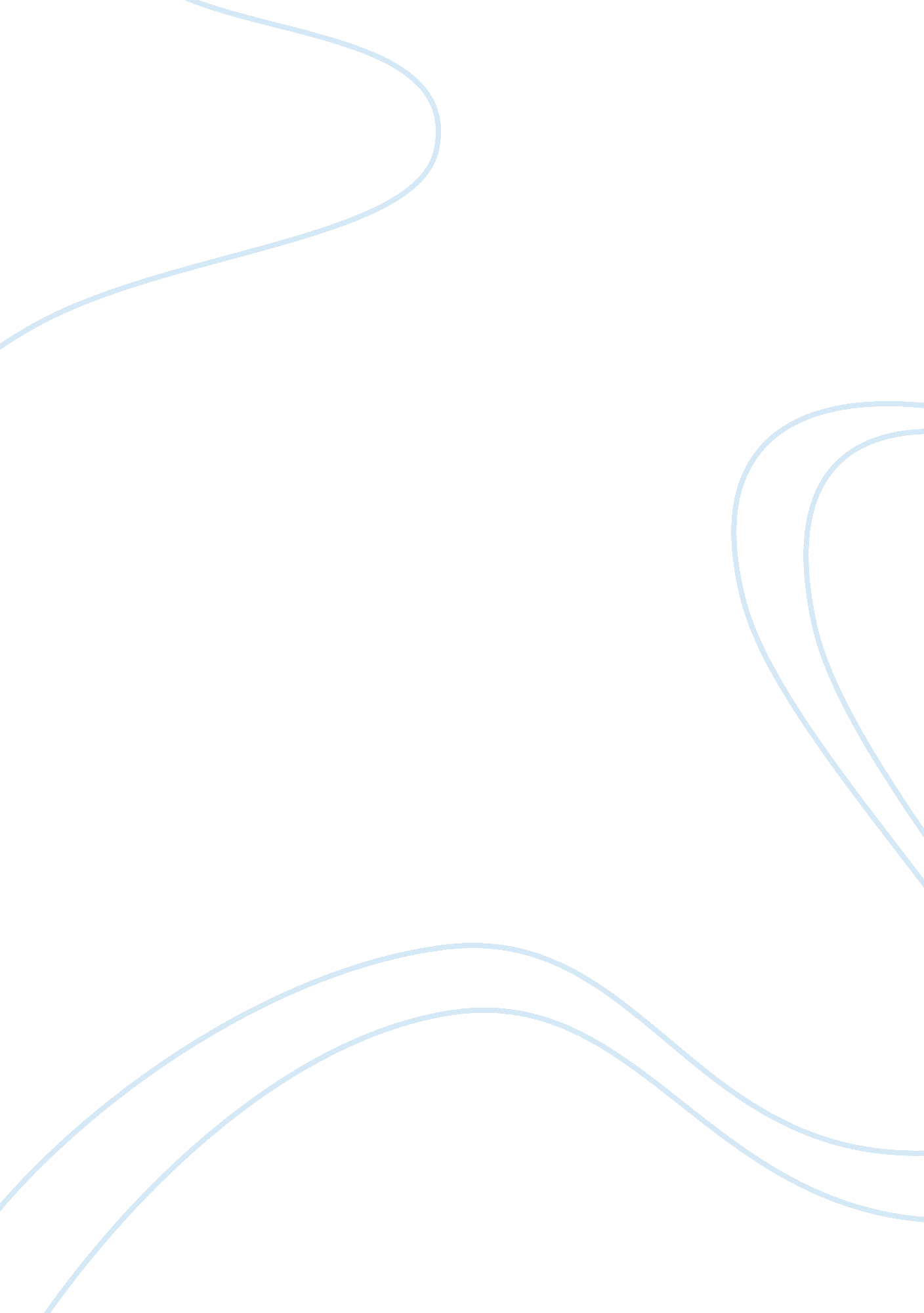 Quote from frederick douglas’ narrative essay sample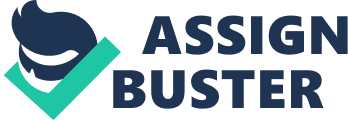 Read Narrative of the Life of Frederick Douglass on pages 174-183 of your text. Choose a quote that exhibits the use of powerful language and has a strong effect on you as the reader. Copy the quote in the box below. Then, list 5-6 powerful words or phrases from the quote. Explain in 2-3 high school level sentences what the quote means. Lastly, explain the effect the quote and powerful words has on the reader in 2-3 sentences. Type your answers directly onto this document, then submit it to the “ 6. 01 Introduction” Dropbox in the course. Quote from Frederick Douglas’ Narrative I saw nothing without seeing it, I heard nothing without hearing it, and felt nothing without feeling it. It looked from every star, it smiled in every calm, breathed in every wind, and moved in every storm (181) 5-6 Powerful words/ phrases: saw nothing without seeing it heard nothing without hearing it felt nothing without feeling it smiled in every calm breathed in every wind moved in every storm What does it mean? (2-3 sentences of analysis) Douglas is calls for freedom. He is craving the thought of it. Freedom is the key to his life. It is the engine to his life. It is right there, but he can’t reach it. What is the effect on the reader? (2-3 sentences) It really shows how much one special thing can drive a person crazy. They cannot stop thinking about it. It frustrates the person even more, since they cannot reach it even if it is in front of their eyes. 